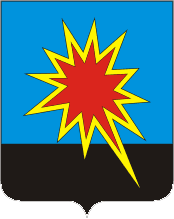 КЕМЕРОВСКАЯ ОБЛАСТЬ - КУЗБАССКАЛТАНСКИЙ ГОРОДСКОЙ ОКРУГАДМИНИСТРАЦИЯ КАЛТАНСКОГО ГОРОДСКОГО ОКРУГАРАСПОРЯЖЕНИЕОт 16.08.2022 г.        № 1471-рО внесении изменений в распоряжение администрации Калтанского городского округа от 19.04.2022 № 635-р «Об утверждении порядка предоставления дополнительной меры социальной поддержки граждан Калтанского городского округа»В соответствии со статьей 74.1 Бюджетного кодекса Российской Федерации,  с пунктом 5 статьи 20 Федерального закона от 06.10.2003 № 131-ФЗ «Об общих принципах организации местного самоуправления в Российской Федерации», в целях исполнения решения Совета народных депутатов Калтанского городского округа от 19.06.2019 № 117-МНПА «О приведении размера платы граждан за коммунальные услуги в соответствии с установленными предельными индексами и мере социальной поддержки из бюджета Калтанского городского округа», руководствуясь статьей 41 Устава Калтанского городского округа Кемеровской области - Кузбасса:1. Внести изменение в п.2.4. приложения к распоряжению администрации Калтанского городского округа от 19.04.2022 № 635-р «Об утверждении порядка предоставления дополнительной меры социальной поддержки граждан Калтанского городского округа» и изложить его в следующей редакции:  «…Сумма размера субсидии за 1 м2 помещений специализированного жилищного фонда составляет:- по адресу: Кемеровская область – Кузбасс, г.Калтан, п.Малиновка, ул. 60 лет Октября, д.8 – 73,21 рубля;- по адресу: Кемеровская область – Кузбасс, г.Калтан, ул. Дзержинского, д.28. – 104,53 рубля.»… и далее по тексту.  2. Начальнику отдела организационной и кадровой работы администрации Калтанского городского округа (Т.А. Верещагина) опубликовать настоящее распоряжение на официальном сайте администрации Калтанского городского округа.3. Настоящее распоряжение  вступает в силу с момента подписания и распространяется на правоотношения, возникшие с 11.04.2022 года.4. Контроль за исполнением настоящего распоряжения возложить на заместителя главы Калтанского городского округа по экономике (А.И. Горшкова).Глава Калтанского городского округа                   			           И.Ф.Голдинов